CURRICULUM VITAE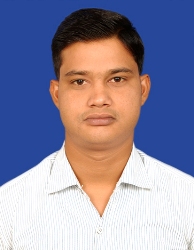 SANAT CHOUDHARY	S/O.   :  AMULYA RATAN CHOUDHARYMob.  : +91- 7003152275 , 8371974290E-mail: sanatchoudhary009@gmail.comTo obtain a position in an organization where I am able to use my knowledge with caliber and capabilities to my best and achieve success. I firmly believe in the principle of implementing my duties with dedication and determination.Undergone Three Week Vocational Training at Steel Authority of India Limited (SAIL), Bokaro Steel City, Jharkhand.Undergone Six Month Short Term Vocational Courses Electrical House Wiring & Motor Winding (EHMW) at West Bengal State Council Of Vocational Education and Training.Undergone One Year Diploma in Computer Application (DCA) at Career InfoTech.Job Responsibility:Working Knowledge of Mechanical Fitting and Welding Application.Good Working Knowledge of Reading Blueprints & Drawing.Good Working Knowledge of Take and read measurements.Good Working Knowledge of Follow specifications and instruction for maximum efficiency.Good Working  Knowledge of and adherence with safety standards.High standard of Health and Safety.Good Working knowledge of Health, Safety & PPE (Personal Protective Equipments).Independent handling of Fitting & Welding Equipments .Calibrating, testing and verifying the accuracy of all welding equipment using appropriate welding procedures.Set up and adjust metal working machines and equipment. Operate machines to produce parts or tools by turning, boring, milling, planning, shaping, slotting, grinding or drilling metal stock or components. Fit and assemble metal parts, tools or sub-assemblies, including welding.Excellent organizational & time management skills.Critical thinker and problem solving skills.Excellent written and verbal communication skills.Ensure that all projects are delivered on-time, within scope and within budget .Developed a detailed project plan to monitor and track progress.Communication skills as well as Used and continually develop leadership skills.Project Deliver in Welding - Arc Welding & Gas welding.Project Training , Certification and On Job Training . Working Knowledge of International Skill Development Corporation (ISDC) Project. Strong Knowledge of DDUGKY & PMKVY  Project .Honest and hard working and willing to work in any shift.Basic Knowledge of Computer.Basic Knowledge of MS-Office, Microsoft Word and Excel.Operating System: Windows Familiar.Typing Skills.Internet Knowledge.Flying Kites.Listening Music.Smart Working & Excellent Grasping Ability.Disciplined & Quick learner.Name			           	  :	Sanat  ChoudharyFather's Name                     	  :       Amulya  Ratan  ChoudharyE-mail                                          :       sanatchoudhary009@gmail.comMobile No.                           	  :       7003152275 / 8371974290Date of Birth		          	  :       25th Dec 1991Languages Known		  :       English, Hindi  and  BengaliMarital status            		  :       SingleSex					  :        MaleCategory                                      :       GeneralHealth Status              	            :        Medically FitAddress                                       :	 Village & Post Office - Durgi ,                                                               Police Station - Jhalda , District – Purulia ,            State – West Bengal , Pin - 723202             Expected  Salary                        :         Negotiable           I hereby declare that the above information is true to the best of my knowledge and belief.                                                                                                        Date: ……..............			                                       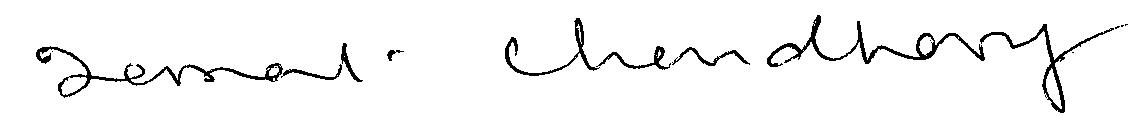   Place: 			                                                                 SignatureCareer Objective:Educational  Qualification:QualificationBoard/UniversityCollege/School%age / GradeYearB. Tech. (M.E.)Ranchi UniversityCambridge Institute Of Technology67.20 / 7.52014IntermediateJharkhand AcademicCouncil Gossner College                  69.302008MatriculationJharkhand Academic CouncilS.B.High School69.402006Training:Experience:     Organization Name                       Shiv  Shiva  AssociatesDesignation                       Fitter Fabrication     Department                               Mechanical  Duration                    May 2008 to August 2010Job Role       Construct & Assemble Mechanical Systems     Organization Name                     Joy Guru Welding CentreDesignation                                     Welder     Department                                  Mechanical  Duration                      July 2014  to  August 2016Job RoleManual Metal Arc Welding (MMAW)     Organization NameBishnupur Public Institute Of TechnologyDesignation                                    Lecturer     Department                                  Mechanical  Duration                      August 2016  to  August 2018Job RoleTeaching at Diploma Engineer Students     Organization NameIL&FS Skills Development Corporation LimitedDesignation                              Project  Manager     Department                                  Mechanical  Duration                  September 2018  to  March  2021Job Role  Project MonitoringSpecial Quality:Computer  Skills:Hobbies:Strength:Personal Details: